Publicado en  el 27/10/2014 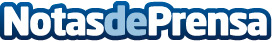 Goirigolzarri: “Estamos muy satisfechos, los resultados recogen el esfuerzo realizado y muestran que Bankia es una entidad bien capitalizada y muy solvente” El Grupo BFA-Bankia mantendría su capital en el 10,3% en 2016 incluso en un escenario de profundo deterioro de la economía, lo que supone un exceso de capital sobre el mínimo exigido de 4.763 millones de eurosDatos de contacto:BankiaNota de prensa publicada en: https://www.notasdeprensa.es/goirigolzarri-estamos-muy-satisfechos-los_1 Categorias: Finanzas http://www.notasdeprensa.es